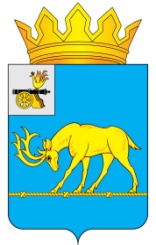 АДМИНИСТРАЦИЯ МУНИЦИПАЛЬНОГО ОБРАЗОВАНИЯ«ТЕМКИНСКИЙ РАЙОН» СМОЛЕНСКОЙ ОБЛАСТИРАСПОРЯЖЕНИЕот 20.04.2015 г.№123р                                                                           с. ТемкиноО проведении конкурса среди субъектов малого и среднего предпринимательства муниципального образования «Темкинский район» Смоленской области «Лучший предприниматель года»В соответствии   муниципальной   программой «Развитие   малого и среднего предпринимательства на территории  муниципального образовании «Темкинский район» Смоленской области на 2015 - 2017 годы  , утвержденной постановлением Администрации муниципального образования «Темкинский район» Смоленской области 25.12.2014 № 656, постановлением Администрации муниципального образования «Темкинский район» Смоленской области от 03.04.2015 № 132 «О проведении ежегодного конкурса среди субъектов малого и среднего предпринимательства муниципального образования «Темкинский район» Смоленской области «Лучший предприниматель года».  1. Провести 22 мая 2015 года конкурс среди субъектов малого и среднего предпринимательства муниципального образования «Темкинский район» Смоленской области «Лучший предприниматель года» по номинациям: «Производство сельскохозяйственной продукции», «Торговля», «Бытовые услуги» (далее - конкурс). 2. Утвердить и опубликовать в Темкинской районной газете «Заря» и на официальном сайте Администрации муниципального образования «Темкинский район» Смоленской области в сети Интернет прилагаемый текст информационного сообщения о проведении  конкурса.  3. Отделу экономики, имущественных и земельных отношений   Администрации  муниципального образования «Темкинский район» Смоленской области, Комиссии по определению победителей ежегодного конкурса среди субъектов малого и среднего предпринимательства муниципального образования «Темкинский район» Смоленской области «Лучший предприниматель года» в своей работе руководствоваться постановлением Администрации муниципального образования «Темкинский район» Смоленской области от 03.04.2015 № 132 «О проведении ежегодного конкурса среди субъектов малого и среднего предпринимательства муниципального образования «Темкинский район» Смоленской области «Лучший предприниматель года»  4. Контроль за исполнением настоящего распоряжения возложить на заместителя Главы Администрации муниципального образования «Темкинский район» Смоленской области В.С. КасмачовуГлава Администрации муниципального образования«Темкинский район» Смоленской области                                                  Р.В. ЖуравлевПриложение к распоряжению Администрации муниципального образования «Темкинский район» Смоленской областиот __________________ № _____Информационное сообщение о проведении  конкурса«Во исполнение распоряжения Администрации муниципального образования «Темкинский район» Смоленской области от 20.04.2015   года № 123 р Комиссия по определению победителей ежегодного конкурса среди субъектов малого и среднего предпринимательства муниципального образования «Темкинский район»  Смоленской области «Лучший предприниматель года», образованная в составе, утвержденном постановлением Администрации муниципального образования «Темкинский район» Смоленской области от 03.04.2015 № 132   (далее – Комиссия), проводит 25 мая 2015 года в 11 часов по московскому времени по адресу: село Темкино Смоленской области, ул. Советская 26, КДЦ, конкурс среди субъектов малого и среднего предпринимательства муниципального образования «Темкинский район» Смоленской области «Лучший предприниматель года» по  номинациям: «Производство сельскохозяйственной продукции», «Торговля», «Бытовые услуги»  (далее - конкурс). В качестве организатора конкурса выступает Администрация муниципального образования «Темкинский район»  Смоленской области в лице Главы Администрации муниципального образования «Темкинский район» Смоленской области (далее - Организатор).Для подготовки  проведения конкурса постановлением  Администрации муниципального образования «Темкинский район» Смоленской области от 03.04.2015 № 132   назначен уполномоченный орган - отдел экономики, имущественных и земельных отношений   Администрации муниципального образования «Темкинский район» Смоленской области (далее – Уполномоченный орган), который от имени Организатора  проводит всю необходимую работу по подготовке  проведения конкурса, совершает для этого все необходимые действия и в установленные сроки представляет документы в Комиссию.Для участия в Конкурсе субъектами малого и среднего предпринимательства подается заявка (приложение 1) в Уполномоченный орган. Прием заявок проводится до 17 часов 00 минут 21 мая 2015 года.  К заявке прилагаются:а) копия свидетельства о внесении записи в Единый государственный реестр индивидуальных предпринимателей или юридических лиц;б) информация о юридическом лице (индивидуальном предпринимателе) (приложение 2) с представлением копии бухгалтерского баланса за соответствующий период (для субъектов малого и среднего предпринимательства, ведущих стандартную бухгалтерскую отчетность);в) справка из налогового органа об отсутствии задолженности по платежам в бюджеты всех уровней и внебюджетные фонды на дату подачи заявки;г) анкета субъекта малого или среднего предпринимательства (приложение 3).Заявки принимаются Уполномоченным органом по адресу: Смоленская область, с. Темкино, ул. Советская, д.27, отдел экономики, имущественных и земельных отношений   Администрации муниципального образования «Темкинский район» Смоленской области , в рабочие дни с 9 часов 00 минут до 17 часов 00 минут, перерыв на обед с 13 часов 00 минут до 14 часов 00 минут. Начало приема заявок 21 апреля 2015 года.Протокол приема заявок подписывается Комиссией в течение одного дня со дня окончания срока приема заявок. Заявитель становится участником конкурса с момента подписания комиссией протокола приема заявок.  К участию в Конкурсе не допускаются субъекты малого и среднего предпринимательства:а) имеющие задолженность перед бюджетами всех уровней и внебюджетными фондами;б) находящиеся в стадии ликвидации;в) не предоставившие сведения в указанные сроки.Информация, предоставленная участниками Конкурса, не может быть использована без их письменного согласия для иных целей, кроме оценки показателей Комиссией.Уполномоченный орган:а) представляет поданные претендентами документы Комиссии;б) организует церемонию награждения победителей Конкурса.Организатор вправе привлекать при необходимости экспертов для работы в Комиссии.Критериями определения победителей являются наилучшие показатели, представленные претендентами для участия в Конкурсе, в соответствии с приложением 2.Комиссия рассматривает подготовленные уполномоченным органом материалы и принимает решение о победителях Конкурса в каждой номинации большинством голосов присутствующих на заседании членов Комиссии.Комиссия правомочна решать вопросы, если в заседании принимает участие не менее двух третей ее членов.Решение о победителях конкурса Комиссия оформляет протоколом, который подписывают в день проведения конкурса члены Комиссии, принимавшие участие в заседании.Если по истечении срока подачи заявок не поступило ни одной заявки по данной номинации или заявку на участие в Конкурсе по данной номинации подал только один субъект малого и среднего предпринимательства, Конкурс по данной номинации считается несостоявшимся.Участник Конкурса несет все расходы, связанные с подготовкой и подачей заявки. Организатор Конкурса не имеет обязательств по этим расходам (независимо от результатов Конкурса).Победители Конкурса награждаются:- ценным подарком;- дипломом.Руководители и работники предприятия, занявшего призовое место, могут премироваться из фонда труда данного предприятия.Все участники Конкурса, не вошедшие в число победителей, награждаются дипломами участника Конкурса.Дополнительная информация по телефону:  2-18-62Приложение 1Главе Администрации муниципального образования «Темкинский район» Смоленской областиР.В. Журавлев  ЗАЯВКА          на участие в ежегодном конкурсе среди субъектов малого         и среднего предпринимательства муниципального образования       «Темкинский район» Смоленской области "Лучший предприниматель года"       _____________________________________________________________       (наименование субъекта малого и среднего предпринимательства)    Заявляет  об  участии  в  ежегодном  конкурсе  "Предприниматель года" вследующих номинациях (указать):    1) _______________________________________________________________    2) _______________________________________________________________Ф.И.О. руководителя ________________________________________________Адрес местонахождения юридического лица (индивидуального предпринимателя)___________________________________________________________________Тел./факс/E-mail ____________________________________________________Вид деятельности ___________________________________________________Контактное лицо ____________________________________________________Руководитель _______________________________________________________Ф.И.О. _________________________________________________________________________________                                "___" __________ 20__ г.(подпись)                                                         М.П.Приложение 2ИНФОРМАЦИЯО ЮРИДИЧЕСКОМ ЛИЦЕ (ИНДИВИДУАЛЬНОМ ПРЕДПРИНИМАТЕЛЕ), ПОДАВШЕМ ЗАЯВКУ НА УЧАСТИЕ В ЕЖЕГОДНОМ КОНКУРСЕ СРЕДИ СУБЪЕКТОВ МАЛОГО И СРЕДНЕГО ПРЕДПРИНИМАТЕЛЬСТВА МУНИЦИПАЛЬНОГО ОБРАЗОВАНИЯ «ТЕМКИНСКИЙ РАЙОН" СМОЛЕНСКОЙ ОБЛАСТИ "ЛУЧШИЙ ПРЕДПРИНИМАТЕЛЬ ГОДА"1. Краткое описание истории бизнеса участника конкурса.2. Показатели:    3.   Информация   об  участии  в  решении  социальных  задач  района  иблаготворительной деятельности.    Руководитель    Ф.И.О. __________________________________________________________________________________                                "___" __________ 20__ г.        (подпись) Приложение 3АНКЕТА СУБЪЕКТА МАЛОГО ИЛИ СРЕДНЕГО ПРЕДПРИНИМАТЕЛЬСТВА Настоящей анкетой подтверждаю, что в соответствии со статьей 4 Федерального закона "О развитии малого и среднего предпринимательства в Российской Федерации", _____________________________________________________,                            (наименование субъекта малого и среднего предпринимательства)относится к категории субъектов малого и среднего предпринимательства.    Руководитель    Ф.И.О. __________________________________________________________________________________                                "___" __________ 20__ г.        (подпись)              М.П.N 
п/пПоказатели        Единицы 
измеренияПоказатели за предшествующий отчетному год Показатели за отчетный год Темпы   
роста, (%)1. Объем    производства    в
натуральных единицах      шт.      2. Объем реализации  товаров,
работ, услуг              тыс. руб.3. Затраты на производство  и
сбыт товаров, работ, услугтыс. руб.4. Налоговые    платежи     в
бюджеты всех уровней      тыс. руб.5. Чистая прибыль (стр.  2  -
стр. 3 - стр. 4)          тыс. руб.6. Среднемесячная  заработная
плата                     руб.     7. Среднесписочная           
численность работников    чел.     8. Количество  новых  рабочих
мест                      шт.      № 
п/пПоказатели        Единицы 
измеренияЗначение показателя Предельные значения1. Средняя численность работников за предшествующий календарный годчел.     2502. Выручка от реализации товаров (работ, услуг) без учета налога на добавленную стоимость за предшествующий календарный годмлн. руб.1000 3. Балансовая стоимость активов (остаточная стоимость основных средств и нематериальных активов) за предшествующий календарный год млн. руб.10004. Суммарная доля участия Российской Федерации, субъектов Российской Федерации, муниципальных образований, иностранных юридических лиц, иностранных граждан, общественных и религиозных организаций (объединений), благотворительных и иных фондов в уставном (складочном) капитале (паевом фонде) юридического лица%25 (есть исключения)